Northern Roots Community Champions: Expression of Interest Form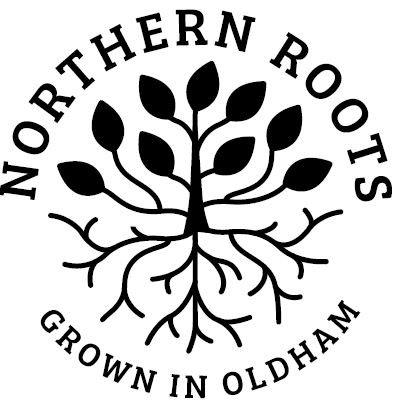 My details:	My interest in this role	Please return this form by midnight on Sunday 5th December October 2021.Thank you for your interest in Northern Roots  -  we will be in touch soon.Role Title:Community Champion, Northern RootsFirst NameLast NameEmailTelephoneAddressTownPostcode I confirm:I am over 18 I am legally entitled to work in the UK I confirm:I am over 18 I am legally entitled to work in the UK I am interested in becoming a Community Champion because:I have considered the role requirements and have the following skills / experience to offer:I have considered what the role will involve and am interested in developing the following skills / knowledge: Please tell us if you have any access requirements or health conditions that we should know about:By post to:Northern RootsAlexandra Park OfficesAlexandra Park DepotKings RoadOldhamOL8 2BHBy email to:northern.roots@oldham.gov.uk